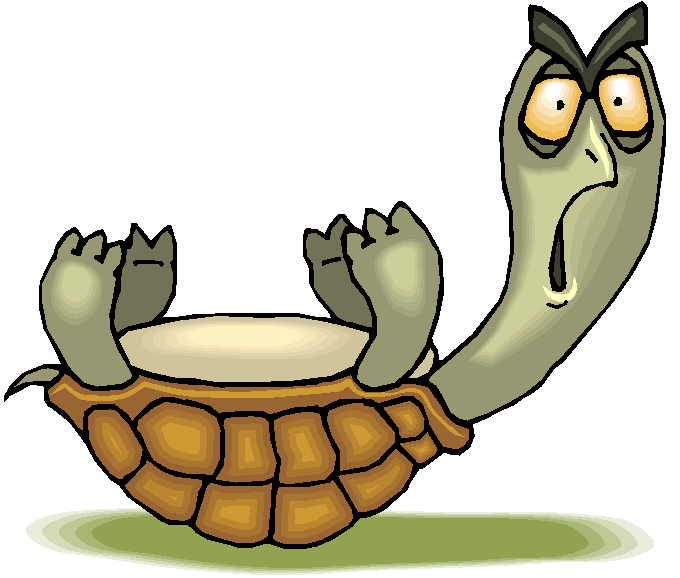 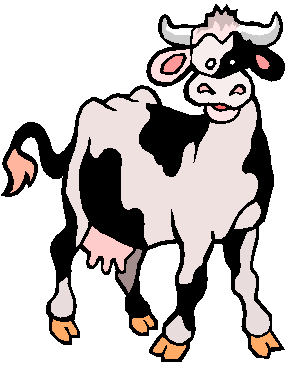 Relie l’animal à sa classe : Les mammifères		*				*  un canard	Les arachnides		*				*  un requinLes poissons		*				*  un chatLes oiseaux		*				*  une araignéeLes reptiles		*				*  une grenouilleLes amphibiens		*				*  un papillonLes insectes		*				*  une tortueLes crustacés		*				*  un escargotLes mollusques		*				*  un crabe Ecrit la classe correspondant à la définition donnée :  Je possède 4 pattes et mon corps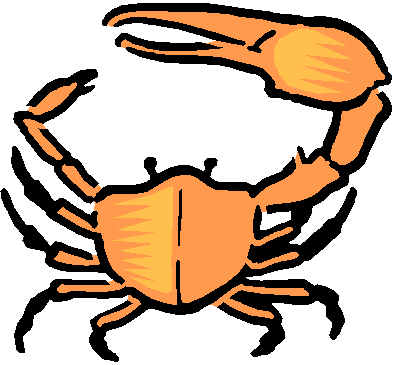 est recouvert de poils. Je suis un ________________________ J’ai le corps recouvert d’écailles    Je vis dans les milieux humideset je possède des nageoires.		et ma peau est nue.Je suis un _______________		Je suis un _______________ J’ai 2 pattes, un bec et le corps	 Ma peau est recouverte d’écaillescouvert de plumes.				ou d’une carapace.  Certains de mesJe suis un _________________ 	copains se déplacent en rampant.						Nous sommes des _____________ Je suis petit et je possède		 Mon corps est mou et certainsdes ailes et j’ai 6 pattes.			possèdent une coquille.Je suis un _______________		Nous sommes les _____________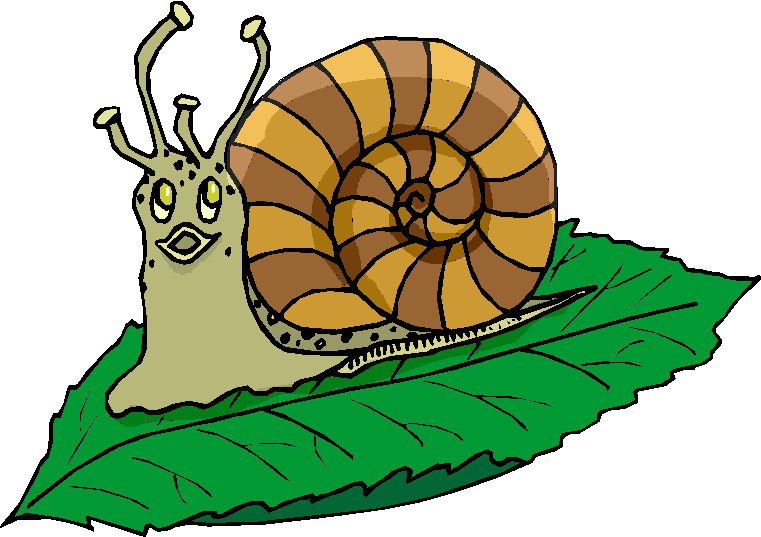   Mon corps est recouvert d’une	Carapace. Je suis un ________________ Ecris si l’animal a le corps recouvert de plumes, de poils, d’une carapace, d’écailles ou si sa peau est nue.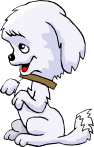 Le chien : ________________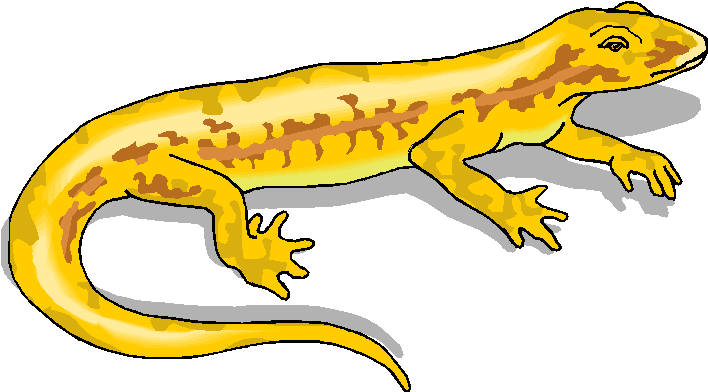 Le serpent : ________________Le pigeon : ________________Le dauphin : ________________La vache : ________________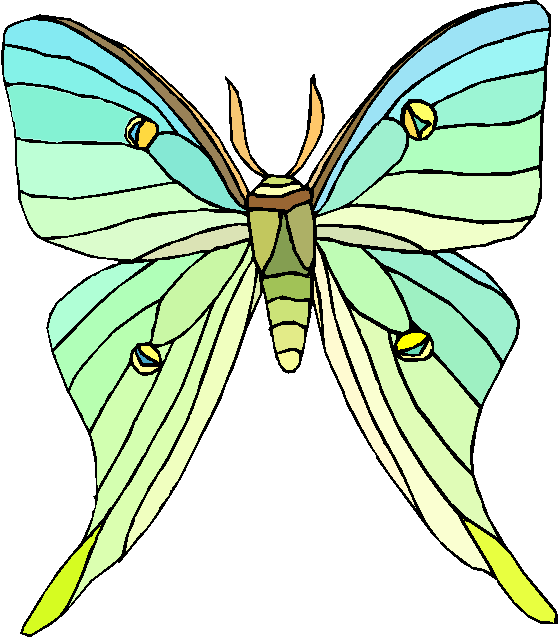 Le loup : ________________Le cygne : ________________L’escargot : ________________La méduse : ________________Le crocodile : ________________La poule : ________________Le homard : ________________L’araignée : ________________Ecris s’il s’agit d’un vertébré ou d’un invertébré : Mammifères : ________________Reptiles : ________________Insectes : ________________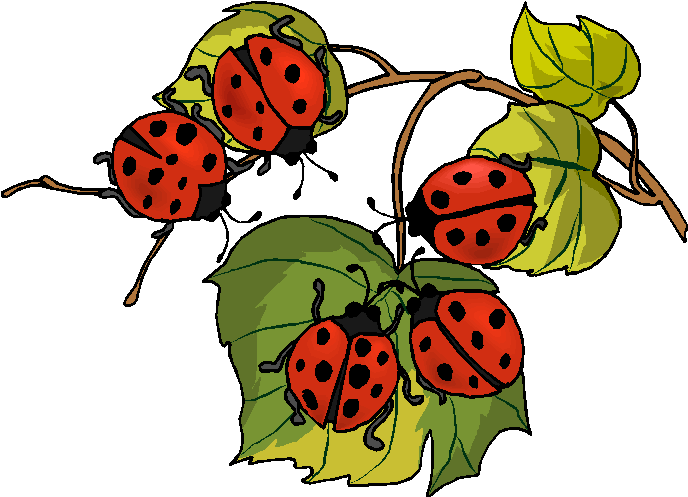 Oiseaux : ________________Mollusques : ________________Poissons : ________________Crustacés : ________________Amphibiens : ________________Arachnides : ________________